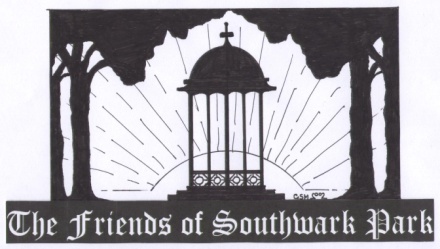 Patron: Rt. Hon. Simon Hughes M.P.Chairperson: Gary GloverVice-Chairperson: Amanda SquiresSecretary: Pat KingwellTreasurer: Marjorie HillAssistant Treasurer: Ron HenocqMembership: Corinne Turnerwww.thefriendsofsouthwarkpark.co.uk/  General Meeting18th January 2012 6.00pm atThe Park Office, near to the Cafe in Southwark ParkAgendaApologiesNotes of meeting of 16th November 2011 and Matters Arising (attached)Southwark Park Playroom  – Mike Smith LBS Photography Project Update – Pat Kingwell Former Nursery Update – Sharon Lomas LBS Park Manager’s Report – Andy Chatterton LBSCleaner Greener Safer Programme 2012/13 Application – Pat KingwellPlanning Matters – updates on:122-124 Lower Road -The Yellow House (Ref: 04-AP-1160)386 Southwark Park Road – Former Social Club (Ref: 11-AP-2390)Opposite 147 Lower Road – Advertising Signs (Ref: 11/AP/3346)King’s Stairs Gardens Jubilee Stone update – Chris Cook  LBSKing’s Stairs Action Group issues – Michael DanielsBowling Club Update – Jim Saunders/ Colin SmithYoung Friends of Parks updateFinances Any Other BusinessDates of Future Meetings Pat KingwellSecretary22nd December 2011 Patron: Rt. Hon. Simon Hughes M.P.Chairperson: Gary GloverVice-Chairperson: Amanda SquiresSecretary: Pat KingwellTreasurer: Marjorie HillAssistant Treasurer: Ron HenocqMembership Secretary: Corinne Turnerwww.thefriendsofsouthwarkpark.co.uk/  Notes of Friends of Southwark Park General Meeting held on 16th November 2011 at The Clubroom, Rear of St. Peters Church, 72 Paradise Street, SE16In attendance: Jean Cunliffe; Michael Daniels; Judith Deschamps; Dave Fisher; Gary Glover; Colin Hartridge-Price; Mick Hannon; Pat Kingwell; Nick Lane; Sharon Lomas (London Borough of Southwark); Gary Magold; Andrea Pita (London Borough of Southwark); John Reid (London Borough of Southwark);  Jim Saunders; Tracy Scales; Sue Sexton; Donna Spedding; Amanda Squires; Colin Smith; Susan Vaughan; Cllr Veronica Ward; George Witsey ItemAction1.ApologiesCllr. Anood Al-Samerai; Andy Chatterton (London Borough of Southwark); Alison Clayburn; Ron Henocq; Marjorie Hill; Rt. Hon. Simon Hughes M.P.; Jon Linstead; Stacy Linstead; Louise Sheridan; Corinne Turner;2.Notes of meeting of 12th October 2011  The notes were agreed as a true record. 2.1Matters Arising  2.1.1Fireworks Event Feeling was it had been very successful with large crowds and no security problems. Again next year, please!2.1.2Marketing and PublicityAmanda Squires and Gary Magold were due to meet soon to agree on the photographs to be used on pop-up banners. Amanda SquiresGary Magold2.1.3Dangerous CyclingJohn Reid reported he had observed cycling at various times to see the extent of the problem. He had intervened when seeing dangerous cycling. He noted that soon he will have the powers to stop offending cyclists and issue a fixed penalty notice. However the key criterion for doing so is if the cyclist is causing alarm and stress, which is not so straightforward to ascertain. The discussion cited numerous incidents of anti-social cycling both within Southwark Park and King’s Stairs Gardens. It was agreed John Reid and Andy Chatterton should meet to discuss realistic interventions to improve matters, including making provision for signs.  John Reid  Andy Chatterton 2.1.4Bermondsey Carnival 2012Gary Glover reported that the Carnival Committee had agreed to hold the event in Southwark Park on Saturday 2nd June. A Jubilee celebration event in KSG on 3rd June is also a possibility. There was general comment about Southwark Council’s apparent reluctance to spend adequate money to support a Jubilee event.3.Southwark Park Playroom UpdateAgain Southwark Council officers did not attend or send apologies. Agreed to take up with Cllr. Catherine MacDonald, Cabinet Member for Children’s Services. Pat Kingwell4.Sports CentreCllr Veronica Ward, Cabinet Member for Culture, Leisure, Sport and The Olympics attended and gave an outline of funding developments for the centre. Southwark Council recently approved £370,000 towards the costs of upgrading the facility, which may cost between c£1.3m. External grants are being sought by the Council, including from The Mayor of London.  A number of points were raised in discussion, including:Confirmation of exactly what will be upgraded – does it include a new football pitch?Future management and maintenancePricing - will local schools and youths be able to afford to use the centreTimetable for implementation.It was agreed to:Obtain a copy of the scheme proposalInvite officers to a meeting to provide some more in depth informationInvite The Mayor of London’s advisor, Kate Hoey, to a site visit Pat Kingwell5.Southwark Park Old Nursery Update Sharon Lomas reported that adverts inviting expressions of interest from organisations to manage the site were imminent. Applicants will then be assessed and ‘credit-checked’, and a short-list of potential users drawn up by spring 2012. The intention is to have a lessee in place by summer 2012.Gary Glover reiterated the wish of The Friends to be involved in the selection process and reminded the meeting that this had been so in the past for the major restoration project. The importance of keeping Gomm Road residents involved and informed was emphasised. Sharon said she would look into the possible arrangements.Tracy Scales and George Witsey commented favourably on the fencing repairs which had been carried out to the rear of Gomm Road properties. Sharon Lomas6. Planning Matters Update6.1122-124 Lower Road -The Yellow House (Ref: 04-AP-1160) Pat Kingwell reported that he had asked Gary Rice (LBS) for a progress report from the Planning enforcement team, but had yet to receive one. Agreed to chase up.  Pat Kingwell6.2386 Southwark Park Road – Former Social Club (Ref: 11-AP-2390)It appears the application was refused permission on 20th October 2011. Thanks extended to Cllr. Anood Al-Samerai and Corinne Turner for their work on this.6.3Opposite 147 Lower Road – Advertising Signs (Ref:11/AP/3346)Local residents had alerted us to a proposal for advertising signs on the pavement adjacent to the China Hall/Lower Road side of Southwark Park. It was agreed we should oppose because of cluttering the pavement; reducing the views into the park and the potential distraction to drivers on an already busy and dangerous road.Pat Kingwell7.Park Manager’s Report – Andrea Pita Andrea Pita reported:Southwark Park Bowling Green Enclosure End of season maintenance has been completed as recommended in the Rigby Taylor report. Some additional works have been issued to Baylis Landscape Contractors Ltd, following a site meeting on 19th October, Jim Saunders was in attendance.Baylis Landscape Contractors Ltd will also be carrying out some remedial works to the artificial bowls rink in the near future and an additional quotation will then be provided for maintenance services 2 or 3 times per year.SB SecurityA full gate audit has recently been undertaken and a purchase requisition has been raised to supply padlocks / chains as necessary. SB Security will be advised as soon as the order has been received.Spring Bulbs Woodland mixed daffodils have been planted in the hedge base from Moreton Terrace to Christchurch Gate by QSL / Parks Team and the remaining surplus bulbs will be planted in KSG close to Rotherhithe roundabout.Café GalleryThe low branches from the carriageway to the gallery have now been lifted.A site meeting will take place week commencing 21st November to discuss provision of a small free standing notice board and some cycle racks. King’s Stairs GardensSome of the faulty lamp columns are now working and it is hoped the remaining issues will be resolved in the near future.A new metal knee rail has been installed and joined up with the existing rail in Fulford Street / Paradise Street.An additional bollard has been installed at the area adjacent to No 1 Fulford Street and it is believed the cyclist problem has now been resolved. 8.King’s Stairs Gardens 8.1Queen Elizabeth 2nd Fields ChallengeDonna Spedding said that KSG has been put forward for consideration under this nationwide programme. See http://www.fieldsintrust.org/QEII.aspx for context.8.2Thames Water ProposalsDonna Spedding reported that despite recent positive moves over the project Thames Water Phase 2 consultation still requires us to reiterate our opposition to KSG being used in the project. Agreed we send a letter to Thames Water. Pat Kingwell8.3Rare BatDonna Spedding reported that a rare bat has been recorded at KSG – apparently the first sighting in Southwark. 9.Bowling Club UpdateJim Saunders and Colin Smith raised concerns about the current condition of the artificial rink, which due to incorrect maintenance, has a covering of moss. The London Marathon plaque remains to be installed.The pavilion roof is an eyesore. Agreed we write to LBS urging a solution. Pat Kingwell10.Photography Project UpdatePat Kingwell reported that after a slow start entries had been submitted in greater numbers, and both Albion Primary and Rotherhithe Primary schools are involved. 11.Young Friends of Parks Update – no report given.  12.Finances – no update given13.Any Other Business13.1Offer of Memorial BenchGary Glover reported John Merritt had offered a bench for Southwark Park in memory of a friend. Sharon Lomas said the Council was developing a policy on the issue.13.2Cleaner Greener Safer 2012/13 ProgrammeThe deadline for applications is 6th January 2012. After discussion it was agreed to put forward a landscape improvement idea for the land near the Wildlife area and Albin’s Memorial Garden.  Pat Kingwell14.Dates of Future General Meetings18th January 201215th February 201214th March 201218th April 2012All at The Park Office, near to the Cafe in Southwark Park